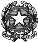 ISTITUTO DI ISTRUZIONE SUPERIORE STATALE“ ROSINA SALVO “- TRAPANISede: Via Marinella, 1 – 91100 TRAPANI – Tel 0923 22386 – Fax:0923 23505 -E-mail (PEC):tpis031005@pec.istruzione.it – E-mail (PEO):tpis031005@istruzione.it Codice meccanografico: TPIS031005 – C.F. 93072110815 - sito internet www.rosinasalvo.edu.itAllegato n.1SPORTELLO D’ASCOLTO DICHIARAZIONE DI CONSENSODecreto legislativo del 30/06/2003 n. 196 GDPR 679/2016(da far compilare e firmare a tutti coloro che detengano la responsabilità genitoriale del minore)Io sottoscritto …………………………………………………………… nato a ……………………………. il ……………………………………………………… e residente a ……………………………………………... Via/Piazza …………………………………………………………………………………………………C.F. …………………………………………………….. identificato mediante documento ……………………………………………………………………N. ……………………………………………………….. rilasciato da ………………………………………………………………….. il …………………….……… Io sottoscritta …………………………………………………………… nata a ……………………………. il ……………………………………………………… e residente a ……………………………………………... Via/Piazza …………………………………………………………………………………………………C.F. …………………………………………………….. identificata mediante documento ……………………………………………………………………N. ……………………………………………………….. rilasciato da ………………………………………………………………….. il …………………….……… detentori della responsabilità genitoriale del minore:Nome ……………………………………………………………………….. Cognome ………………………………………………………………………………….. nato/a a ……………………………………………………………………. il ………………………………………………………………………………………………..SONO INFORMATO/A CHE:le consulenze avverranno nel totale rispetto della privacy e non saranno presenti terzi non visibili nella stanza dell’alunno (o del docente o del genitore) e del counselor;i colloqui non saranno, per nessun motivo, registrati né in audio né in video;il Counseling ha la finalità di migliorare il proprio benessere, gestire sia disagi che difficoltà emotive, relazionali e comportamentali;i dati forniti saranno trattati ai sensi del D.L.vo 196/03 “Codice in materia di protezione dei dati personali”, ivi compresi i dati sensibili e GDPR n. 679/2016;il trattamento dei dati avverrà con procedure idonee a tutelare la riservatezza e consisterà nella loro raccolta, organizzazione, conservazione, cancellazione, distruzione degli stessi e avrà come unico scopo l’espletamento delle finalità legate all’attività di consulenza e alla rilevazione dei bisogni del minore;titolare e responsabile del trattamento dei dati è la Dott.ssa Patrizia Barbera, Pedagogista e counselorlo spazio di ascolto individuale sarà attivato secondo le date e le modalità concordate col minorePERTANTOAUTORIZZO mio/a figlio/a a usufruire, qualora lo desiderasse, dello “Sportello d’ascolto” attivo presso il Liceo Statale “Rosina Salvo” di Trapani, per l’anno scolastico 2023 – 2024 nell’ambito attività destinate dal PNRR alle “Azioni di prevenzione e contrasto alla dispersione scolastica” (DM n. 170/2022 ) e autorizzo al trattamento dei suoi dati personali secondo la normativa vigente (Regolamento UE 2016/679 - Regolamento Generale per la Protezione dei Dati (GDPR) e D.L.vo 30 giugno 2003 n. 196).DATA	Firma dei GENITORI/ESERCENTI LA RESONSABILITA’ GENITORIALE		